Subsidieaanvraag: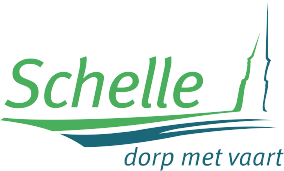 Overname kosten verdelging wespennesten 2022Ondergetekende (naam en voornaam):  	woonachtig te (straat en nr.):    	postcode en gemeente:	 	telefoonnummer:	 	e-mailadres:    	rekeningnummer:  	Bij te voegen:0	Factuur wespenverdelging brandweerzone Rivierenland0	BetalingsbewijsVoorwaarden:Ondergetekende verklaart dat bovenstaand formulier naar waarheid is ingevuld enaan alle voorwaarden van het reglement van de gemeenteraad van 9 maart 2017 te voldoen. Ingediend te Schelle op (datum):	/	/ 	Handtekening aanvrager: